Export Promotion Bureau, Bangladesh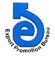 Export performance of Service Sector for the Month of FY 2017-18                                                                                                                                                                                     (Value in  Mn. US$)  Export performance of Service Sector for the Month of  June  2018Data Source: Bangladesh BankNational Export Performance of Goods for 2017-18AndService Sector for 2017-18            (Value in  Mn. US$) ProductsExport Target forFY 2017-18Export Performance forFY 2017-18% Change of export PerformanceOver TargetExport Performance for FY 2016-17% Change of export performance FY 2017-18 Over FY  2016-17123456Total (A+B+C)3500.004339.7023.993399.3627.66A. Goods Procured in ports by carriers55.0073.0832.8756.3229.76B. Goods sold under merchanting6.006.518.505.7912.44 C.  Services3439.004260.1123.883337.2527.65Manufacturing Services on Physical inputs owned by0.00103.110.001.268083.332.Maintenance and repair services4.705.7923.194.3134.343.  Transportation436.00589.2035.14436.2335.073.1 Sea Transport215.42283.7431.71208.4436.133.2 Air Transport215.00302.3840.64221.9436.243.3 Rail Transport0.050.000.000.000.003.4 Road Transport0.531.72224.531.3725.55Others5.001.36-72.804.48-69.64Travel296.55344.8116.27281.0722.684.1 Business3.251.30-60.000.9044.444.2 Personal293.30343.5117.12280.1722.61Construction Services119.04146.2822.88139.564.82Insurance Services2.604.1158.081.24231.45Financial Services (other than insurance)88.52147.9067.0888.5966.95Charges for the use of intellectual Property5.500.34-93.820.10240.00Telecommunication and Information Services611.00538.23-11.91568.94-5.409.1Telecommunication Services380.20349.77-8.00373.67-6.409.2. Computer Services 230.00182.01-20.87193.93-6.159.3 Information Services0.806.46707.501.35378.52Other Business Services550.00681.2523.86502.7935.49Personal, Cultural and Recreational8.0915.3189.258.9571.06Government goods and services1317.001683.7827.851304.2129.10Export Target forJune -2018Export performance forJune -2018% Change of export PerformanceOver  Export TargetExport performance for June - 2017% Change of export performance June -2018 Over June -2017291.67 414.7442.19302.6937.02ProductsExport Target forFY 2017-18Export Performance 2017-18% Change of export PerformanceOver Export TargetExport Performance 2016-17 % Change of Export Performance Over FY 2017-18 of FY 2016-17123456Export Performance of Goods37500.0036668.17-2.2234655.905.81Export Performance of Service Sector, Merchanting & Goods Procured in ports 3500.004339.70 (P)23.993399.3627.66National Export Performance of Goods and Service Sector41000.0041007.870.0238055.267.76